MEENEEMTEKST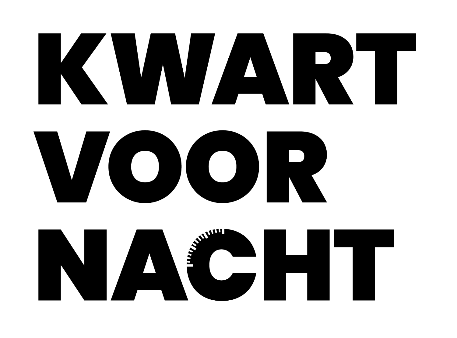 27.01.2024 - 10.03.2024EXPORUIMTE POORTERSLOGE BRUGGE (KRAANREI 19, 8000 BRUGGE)Waar twaalf kunstenaars onze huiskunstenaar Yves Gabriels van antwoord dienen, veelal met zwart-witfotografie: Thomas Barbier, Kathleen Demey, Femke den Hollander, Judith Desmyttere, Jean Godecharle, Arnold Lybeer, Tim Neels, Kim Note, Paul Silance, Christian Tundula, Heleen Van Maele, Flo VandenbusscheCultuurcentrum Brugge heeft een zwak voor fotografie.Tot 2019 werd jaarlijks de toonaangevende fotografiewedstrijd Fotonale Brugge georganiseerd waaraan telkens enkele honderden fotografen deelnamen. Meesterfotografen van de vakjury kenden prijzen toe en er was steeds een verzorgde tentoonstelling van een twintigtal geselecteerden.Daarna gooiden we het over een andere boeg en kozen we bewust voor talent uit eigen stad.In volle coronapandemie organiseerde Cultuurcentrum Brugge het fotografieproject ‘Sluit[er]tijd met 60 ver’beeld’ingen van de Brugse lockdown door 46 Brugse fotografen. Een zwangerschap lang waren de foto’s op grote zeildoeken te bewonderen aan de lange muur aan de Komvest.De met een jaar uitgestelde tentoonstelling van kunstenaar Jean Godecharle volgde eind 2021, begin 2022.Op drie plaatsen was fotografisch werk van deze kunstenaar te zien, nu eens solo in Kunstenruimte Bogardenkapel,dan eens in samenspel met de internationaal gerenommeerde kunstenaar David Altmejd.Een derde maal was hij Meester die zes leerlingen onder zijn vleugels nam in Exporuimte Burg.Op de ondertussen acht antwoordtentoonstellingen op het werk van evenveel beeldende huiskunstenaars was er ook steeds een grote deelname van kunstenaars die het medium fotografie gebruiken. Net zoals bij de enkel voorBrugse kunstenaars georganiseerde wedstrijd/tentoonstellingen SANT2018/2020/2022.Projectmedewerker Beeldende Kunsten en curator van Kwart voor Nacht Jan Verhaeghe heeft dus een goed overzichtvan wat leeft bij Brugse kunstenaars die fotografie als medium gebruiken.Bij de selectie van Yves Gabriels als huiskunstenaar vonden we de tijd rijp om opnieuw fotografie te omarmen. Onder de titel ‘Kwart voor Nacht’ vroegen we aan dertien Brugse kunstenaars om deze titel als mogelijke kapstok te gebruiken voor de presentatie van nieuw werk. Zij ontvingen volgende mail:“Het werk van huiskunstenaar Yves Gabriëls (1969) is veelgelaagd en vooral ook erg verscheiden in gebruikte media.Hij is een kunstenaar die zijn verbeelding loslaat op de stortvloed aan beelden en info die hij via vooral z’n IPad dagdagelijks binnenkrijgt en probeert te verwerken.Yves wil, naast het presenteren van kunst in een daartoe geschikte kunstruimte, vooral ook werken met en in de digitale wereld, de digitale ruimte. Augmented reality, 3D-software en tekenprogramma’s maken deel uit van zijn  dagdagelijkse leefwereld, ook als leerkracht aan de ‘Kunstkaai’ in Antwerpen.Als ‘slagerszoon met brilletje’ van wie in 1996 het atelier annex woonhuis in een brand verloren ging, zit steeds een morbide kantje aan z’n werking als beeldend kunstenaar.Zijn artistieke bezigheden komen net niet in de buurt van waar Victor Frankenstein mee bezig was.Op vandaag hebben we een pak meer wetenschappelijke inzichten sinds auteur Mary Shelley in 1816 in contact kwam met Lord Byron, wat de inspiratie was voor haar boek uit 1818.Zelf zegt huiskunstenaar Yves Gabriels over zijn  werk: ‘Ik ben de chirurgijn in mijn anatomisch theater’ en ziet schoonheid in vergankelijkheid en dood. ‘Het Oordeel van Cambyses’ van Gerard David uit 1498, dat hij als kind al zag in het Brugse Groeningemuseum,ligt aan de oorsprong van ’zijn  fascinatie voor moraliserende afschuw.De beenhouwerij van ’zijn  overleden ouders waar hij opgroeide tussen karkassen, vlees, beenderen, bloedworst en koeienkoppen zorgden voor een bovennormale interesse in vergankelijkheid, dood en verderf.Maar het ontbreekt Yves niet aan een soort ongedwongen nonchalance en zorgeloze humor. Het mag niet al te zwaarmoedig worden en het moet vooral visueel prikkelend blijven.De huiskunstenaar seizoen 2023-2024 maakt voor deze tentoonstelling een nieuwe installatie.Daarrond kiest curator Jan Verhaeghe (Cultuurcentrum Brugge) Brugse fotografen die liefst uitpakken met zwart-witfoto’s en die komende vanuit de duisternis wat licht willen brengen.Fotografen die schrijven met licht, maar in dit geval met gedempt licht.Net zoals de periode in het jaar waarop we de tentoonstelling organiseren.De donkerste periode ligt net achter ons, we mogen al een beetje licht in de duisternis brengen.De duisternis, de ‘kwart voor Nacht’ mag, maar moet niet, onmiddellijk afleesbaar zijn in alle werken maar begrippen als vergankelijkheid, solitude, einzelgänger, isolatie, ‘nature morte’, ruïne, verderf, ecocide en vertwijfeling mogen de werken ook oproepen.De sfeer van de tentoonstelling mag stil en ingetogen zijn wat de kunstenaar niet mag weerhouden om ‘ferm’ uit te pakken, duidelijk aanwezig te zijn en de kijker van zijn/haar/hen sokken te blazen. En neen, dat hoeft niet steeds met beelden op groot formaat.En neen, we gaan niet alle muren van de tentoonstellingsruimte zwart schilderen en al zeker de vloer niet.Reeksen zijn bij uitstek meer voor de hand liggend in het medium fotografie en wij zijn daar fan van, zeker in deze exporuimte.De opstelling/scenografie van de tentoonstelling wordt door de curator samen met de huiskunstenaar gemaakt en hopelijk ook gesmaakt.Brugse fotografen mogen zich tonen van hun donkerste kant maar helemaal zonder hoop moet het publiek nu ook weer niet naar buiten rennen.”Eén aangeschreven kunstenaar kon zich niet vinden in dit opzet, de andere twaalf beloofden ons hun best te doen ommet deze aangereikte ‘beperkingen’ naar eigen inzichten, nieuw werk te realiseren.We kwamen in de lente samen met alle kunstenaars, de ruimtes werden bekeken, de kunstenaars besnuffelden elkaar, er werd van ideeën gewisseld.Wij, de huiskunstenaar en de projectmedewerker beeldende kunsten, lieten de twaalf zoveel mogelijk hun eigen gang gaan. Met een aantal werden één of meer gesprekken gevoerd, al dan niet in Exporuimte Poortersloge of in het atelier.We gaven zoveel mogelijk technische ondersteuning en raad bij het realiseren van de werken voor deze tentoonstelling. Een aantal kunstenaars konden op deze manier boven zichzelf uitstijgen.Het idee van dokter Frankenstein om met onderdelen een nieuw geheel te maken is niet alleen in enkele individuele werken afleesbaar. De volledige scenografie van deze tentoonstelling is opgevat als een samenstelling van ‘aparte stukken die een geheel vormen’. Maar in tegenstelling tot Frankenstein, hadden we geen bliksem nodig om de tentoonstelling tot leven te wekken. De energie kwam van de kunstwerken, de kunstenaars en onze technische ploeg.We geven de huiskunstenaar elk jaar opnieuw zoveel mogelijk kansen om zijn/haar/hun werk in de kijker te zetten.Dus ook voor deze tentoonstelling is aan huiskunstenaar Yves Gabriels gevraagd om nieuw werk te maken.We tonen het bij de start van de tentoonstelling. Dit is een heel bewuste keuze.De huiskunstenaar koos ervoor om zo ver mogelijk af te wijken van zwart-witfotografie en maakte een veelgelaagde installatie ‘Unheimlich’.Deze installatie voelt wat ongemakkelijk aan, maar is ondertussen het handelsmerk geworden van Yves.Is ‘het stuk mens’ dat op de tafel met de onvermijdelijke witte tegels ligt, te hevig getroffen door de bliksem en is het onderdeel om ‘een nieuwe mens’ te maken opgebrand?Of was die meest zichtbare bron van energie uit de natuur net voldoende om de romp boven zichzelf te laten uitstijgen tot iets nieuws, iets puurs?‘Make Human’, ‘Metahuman’, ‘Unreal Engine’, ‘Blender’, ‘After effects’, ‘Procreate’, ‘Premiere’, ‘Ableton’,… allemaal namen van computerprogramma’s waarmee de huiskunstenaar werkt en zo zelf een beetje god speelt.De gevilde vrouw is gemaakt met CGI die het Metaverse belichaamt. Metaverse staat bij Gabriels voor het onbekende, de wereld die volgt op hetgeen we kennen. De digitale wereld waar we even van mochten proeven in de covidperiode,toen er van aanraking geen sprake was.Een vertaling van ‘Het Oordeel van Cambyses’ van Gerard David is andermaal te zien in Exporuimte Poortersloge.Dat was ook al zo tijdens de tentoonstelling ‘Simulacrum’ in het najaar van 2023.‘Lost Paradise?’ is de titel van de ruimtevullende ingreep van Flo Vandenbussche in ruimte 1.2 ofte “de schuine ruimte”. Het verloren paradijs waar Flo naar op zoek is, is wellicht niet meer te vinden. Ongerepte natuur vinden we nog maar fragmentarisch terug op ons continent. Uiteraard is de invulling van het paradijs voor elk individu anders en we zijn menselijke ingrepen op de natuur zo vanzelfsprekend gaan vinden dat we ze erbij nemen en toch nog een gevoel van ongereptheid hebben. Net zoals dokter Frankenstein zijn creatie als iets ‘moois’ ervaarde.De opstelling van deze reeks foto’s op Hylite, twee lagen aluminium met daartussen polypropyleen, is zeer doordacht.De zitbank staat met opzet in het midden van de schuine ruimte.. Vanuit dit zittend perspectief hangen de drie grote foto’s op het glanzend aluminium hangen veel hoger dan bij een normale opstelling. Wanneer de bezoeker vervolgens naar de foto’s toeloopt, ervaart de kijker dat de boomtoppen naar boven nijgen. De kijker zit als het ware in de boomtop wanneer de foto’s van dichtbij bekeken worden.Opvallend zijn ook de twee gebogen beelden. De grote komt uit het kader, het kleintje zit in het kader.Vul verder maar deze verhouding in, binnen het verhaal van ‘gemaakte natuur’.Heleen Van Maele toont een vierluik dat voor de gelegenheid herwerkt is tot twee tweeluiken die tegenover elkaar dialogeren. Mens en natuur, zij aan zij en ook tegenover elkaar.Ze lijken allebei even fragiel, even kwetsbaar. Of zijn ze net mooi in evenwicht?Close-ups, details, ze zullen nog terugkomen in de tentoonstelling.Onbehaaglijkheid is nog iets wat terugkeert. Dit wordt in ruimte 1.3 uiteraard in de hand gewerkt door het zwarte plafond en de tegenoverliggende glas-in-lood-ramen. Paul Silance toont in de intieme ruimte 1.3 voor het eerst werk met z’n erg persoonlijke triptiek ‘Cicatrice da tumore maligno’. ‘Het litteken van een kwaadaardige tumor’ wordt hier op de meest persoonlijke manier getoond.Een centraal zelfportret waar een tumor uit de keel weggesneden werd, links en rechts geflankeerd door beeld en spiegelbeeld van de moeder van de kunstenaar die net ontwaakt na een ingreep in het gezicht.Klein, intiem en met een zwart kader.Daartegenover lezen we een flard tekst van Judith Desmyttere die we ook op andere plekken in de tentoonstelling opnieuw ontdekken.Gezien de figuur Frankenstein vooral gekend is via deze zevende kunst, de film, was het bouwen van een heuse cinemazaal in ruimte 1.4 een belangrijk onderdeel van deze tentoonstelling.Wanneer je een tentoonstelling opzet rond een bekend filmfiguur, een heus motief in de cinema, dan moet er ook een plek zijn om film te tonen, toch?We tonen gedurende de tentoonstellingsperiode drie stokoude films in onze zwarte cinemazaal.Zwart-wit, dat spreekt voor zich.Dat onze cinemazaal Jean Van Eyck is genoemd, is te danken aan het standbeeld van de schilder dat op het plein  net voor de Poortersloge staat. Jean Godecharle pakt in ruimte 2.1 uit met foto’s. Dat kennen we van hem.Wat nieuw is, zijn de twee sculpturen die de kunstenaar samen met ons technisch team realiseerde. KNSTRKT #001 en KNSTRKT #006 zijn constructies met houten planken.Twee spiegelende, blanke planken uit de kern van een spar uit het zuiden van ons land zijn in elkaar gezet.De ‘spiegelplanken’ worden rechtgehouden door vier bronzen sculpturen.  Zijn het praktische spieën om de planken overeind te houden of verbeelden de bronzen sculpturen wortels waaruit het hout energie haalt?De tweede constructie is complexer en bestaat uit zes bewerkte houten planken,  uiteraard zwartgeblakerd, die bliksemschicht weet je wel, maar dit is enkel de interpretatie van de curator. Dood hout wordt nieuw leven ingeblazen.Zes planken en dus ook zes foto’s van gefragmenteerde natuur omsingelen de sculpturen. Ze hangen zo hoog zodat er naar opgekeken wordt. Het blanke hout herhaalt zich, de foto’s worden als het ware ook sculpturen.Pièce de résistance is de grote foto van een onooglijk klein stukje natuur, gevonden tijdens wandelingen.Dit niemendalletje (wellicht een slecht gekozen uitdrukking) is zo bewerkt met de computer als donkere kamer dat het een compleet nieuwe wereld oproept. Een onbestaande wereld, een nieuwe gecreëerde wereld. Van haarscherp tot flou.Lang kijken is verdwalen. Terugkomen is opnieuw verdwalen in een totaal andere wereld.Herhaalbezoek is dus aan te raden.Vanuit de doorgang naar ruimte 2.2 ziet de bezoeker een grote foto hangen in ruimte 2.3. Dit is niet toevallig, maar zeer bewust. Zoals het ook bewust is dat het werk van Christian Tundula op die plek in de tentoonstelling hangt.Zijn ‘The Day After’ bestaat uit vijf digitale prints. Telkens met menselijke aanwezigheid. Fragmenten van een man.Klei en andere natuurlijke materialen worden gemanipuleerd en als beschermlaag gebruikt.De natuur als tweede huid?De foto’s zijn bol aan de muur opgehangen tegenover de holle grotten van Femke den Hollander.Voor haar reeks van vier foto’s met als titel ‘Chambers’, maakte ze een reis in Frankrijk.Ze wilde welbepaalde grotten fotograferen om voor het eerst mee uit te pakken in deze tentoonstelling.Ook erg ‘Unheimlich’, deze ‘ongerepte plekken in de natuur’. Ze spelen meer dan eens een duistere rol in speelfilmsen Femke overwon ook haar angst voor dit soort plekken.Het vierluik hangt ook op de muur naast de insprong met venster. Onze grot op de tweede verdieping van Exporuimte Poortersloge?Wanneer de kijker het beklijvende werk van Christian Tundula voorbij is, komt het grote zelfportret van Paul Silance in beeld. Opnieuw onderdeel van een drieluik met zelfportret met gesloten ogen. Het zijn als het ware beelden die een moodboard vormen voor een film.In ‘Chronique d’un meurtre annoncé’ is een vrouwenportret prominent aanwezig. In het zuiden van Frankrijk verkocht ze olijven aan Paul en lachte hem toe toen hij zijn telefoontoestel met camera boven haalde. In hetzelfde twaalfdelig werk komt ze nog enkele keren voor, zij het met minder schoonheid.Hetzelfde proces is gebruikt bij het werk ‘Kroniek van een aangekondigde moord’ dat uit eenentwintig ingekaderde beelden bestaat en de basis zou kunnen vormen voor een andere film.In deze reeks zitten ook twee beelden die Paul nam van het werk van de huiskunstenaar toen hij een operatietafel met bloed toonde op de tentoonstelling ‘Simulacrum’.In de laatste ruimte 1.4 is plaats voor vier kunstenaars.De overgang van het werk van Paul, dat kan gelezen worden als een voorzet voor een nieuwe film is bij‘Il semble que l’amour n’est pas defini’ van Thomas Barbier nog duidelijker.Thomas heeft niet veel meer nodig dan twaalf keer twaalf kleine foto’s op papier, een houtstronk op een sokkel en een audiofragment om de kijker onder te dompelen in zijn zeer persoonlijke film.Wanneer beelden van een grote bijl, enkele duistere plekken en een vertederende reeks foto’s met een houtblok als was het een baby in zijn armen, de revue passeren, dan is een horrorfilm dichterbij dan je wil.Zoals Thomas verwijst naar in onbruik geraakte fotofilms waarmee minimaal twaalf  beelden gemaakt konden worden, neemt ook Judith Desmyttere met opzet een oude techniek binnen in ‘Kwart voor nacht’.Ze toont er naast ‘De rugfiguur’ via digitale beamerprojectie ook eigen teksten die ze schreef na lange wandelingen in de natuur. Deze teksten worden leesbaar gemaakt via diaprojectie met het bijhorende rustgevende lawaai dat zo’n analoog toestel uit vervolgen tijden maakt. ‘De rugfiguur’ knielt neer en staart naar zijn tot kommetje gevormde handen.Ligt iets in de handen dat verborgen blijft voor de kijker?Opnieuw een beeld dat veel interpretaties mogelijk maakt, net zoals dat het geval is bij de teksten van Judith.Ze zijn trouwens vier maal terug te vinden op verschillende plekken in de tentoonstelling.Geen tekst bij het werk van Kim Note en voor het eerst ook schraal gebruik van kleur.‘[un]leashed’ zit in een sfeer waarin de connotaties met welbepaalde genrefilms duidelijk afleesbaar zijn.De foto’s verdwijnen in het duister door de overhoekse zwarte strook waarop ze gepresenteerd worden.Zo vol als de foto’s van Kim Note zitten, zo efemeer is de fotografie van Kathleen Demey.Haar ‘A-morfen’ lijken wel aquarelschilderijen. Ze lijken te staan voor de nieuwe mens, die zich in de openbare ruimtezal bewegen via een persoonlijk hologram. In hoeverre is deze sciencefiction nog verre toekomst?Via de stenen trap dalen we terug naar de gelijkvloerse verdieping en komen we uit bij het werk van Arnold Lybeer.‘Rendez-vous in Vila Diodati’ doet het verhaal van vijf mensen, om verschillende redenen gevlucht uit Engeland, die elkaar ontmoeten in Cologny bij Genève, Zwitserland. George Gordon Byron en John Polidori huurden het huis in de zomer van 1816.In juni kwam er nog een gezelschap bij: Percy Bysshe Shelley, zijn lief Mary Wollstonecraft (later Shelley) en haar halfzus Claire Clairmont.Claire had hen meegetroond om ze met Byron in contact te brengen. Ook al omdat ze eigenlijk wilde dat Byron het kind dat ze droeg na hun ontmoeting net voor zijn vertrek uit Londen, zou erkennen.Door het koude, kille weer komen ze amper buiten en Byron verzint een opdracht: een gothic novel schrijven.Mary Wollstonecraft begon er aan 'Frankenstein or the modern Prometeus', John Polidori aan 'Vampyre'.Twee hoogtepunten binnen de duistere horrorliteratuur.Percy Bysshe Shelley met 'Hymn to Intellectual Beauty' en Lord Byron met 'Darkness' hielden het bij poëzie.De landschappen verwijzen naar die werken. Deze vormen een buitenring rond het grondbeeld. In het zelfde kijkvlak zie je in de achtergrond een tweede beeld, een hint naar hun werken, hun geschriften.Deze binnenring is ook direct verbonden met Claire Clairmont, gesymboliseerd door het zwarte vlak op de grond achter de prikkeldraad. Zij hield een dagboek bij.Mocht Lord Byron al een werk uit de tentoonstelling mogen kunnen kiezen, had hij wellicht onmiddellijk gekozen voorhet erg duistere werk van Tim Neels.De specifieke houding van de man, de illusie van wat hier mogelijk aan de hand is, het alles aan de fantasie overlatende beeld hangt ook hoger zodat de kijker ernaar op moet kijken.Niet de figuur die poseert is de bekekene. De kijker voelt zich bekeken door het beeld van een mogelijk ‘slachtoffer’.Jan Verhaeghe, februari 2024_ORGANISATIE: CULTUURCENTRUM BRUGGE_INFO: JAN.VERHAEGHE@BRUGGE.BE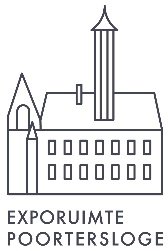 